The American Society of Mechanical Engineers (ASME) Graduate Research Fellowship Program was established to provide funding to support professional development for outstanding graduate students, especially women and minorities, pursuing a graduate degree (MS or PhD) in Mechanical Engineering and encourage engineering education as a profession. The amount of the $3,000 stipend is reviewed and approved annually by the Nondestructive Evaluation, Diagnostics, and Prognostics Division in cooperation with the ASME Engineering Education Awards Committee.The Donald O. Thompson graduate fellowship is open to Masters and PhD graduate students in all areas of engineering and science helping to advance the field by doing research in Nondestructive Evaluation, including techniques such ultrasonics, x-rays, eddy currents, thermography, and microwaves, as well as other NDE methods.Funding is available for the fellow to use for research-related expenses, including equipment purchases, professional travel, professional development courses, trainee support, or any other costs directly related to the fellow’s research. The use of these funds for any other expenses requires pre-approval from ASME.Applicant must be a U.S. citizen or permanent resident, have an undergraduate degree from an ABET accredited program.Applicant must submit a Cover letter addressed to Donald O. Thompson Graduate Research Fellowship Committee, Resume, Personal statement (1-2 page essay about your qualifications, your career goals/plans, and expected outcomes of the fellowship), Graduate letters of recommendation (one from research advisor and one from an academic professional), and Unofficial undergraduate or graduate transcripts with the awarded or conferred degreeApplicant must submit undergraduate accumulative GPA, GRE scores, a current resume, or vitae, two letters of recommendation from faculty or M.S. committee, transcripts of all academic work, and a statement about your qualifications, your career goals/plans, and expected outcomes of the fellowship.	Awardees are required to submit mid-year and year-end reports of progress.Renewal for a second year is possible, and renewal applications will be assessed alongside new applications.Email submission to:		ASME Engineering Education 				c/o ASME Manager, Engineering Education and Outreach				EngineeringEducation@asme.org Subject: Donald O. Thompson Graduate Research Fellowship Application – [your name here](See following page for Application Form)Because of the strong interdisciplinary nature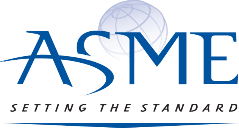 Donald O. Thompson Graduate Research Fellowship
Application 
GuideAmerican Society of Mechanical EngineersASME Donald O. Thompson Graduate Research Fellowship Program Criteria  Email Submission Deadline:Notification of Grant:Grant Awarded:February 15MayJulyDonald O. Thompson Graduate Research Fellowship
Donald O. Thompson Graduate Research Fellowship
Donald O. Thompson Graduate Research Fellowship
Application 
FormAmerican Society of Mechanical EngineersEmail Submission Deadline:  Email Submission Deadline:  1.Name:Date: .2.Please check appropriate box:Please check appropriate box:ASME MemberU.S.A. CitizenPermanent Residency Status 
in U.S.A. (Visa)ASME MemberU.S.A. CitizenPermanent Residency Status 
in U.S.A. (Visa)ASME MemberU.S.A. CitizenPermanent Residency Status 
in U.S.A. (Visa)3.Current School:4.Department:Name of Dept Head / Chair:Email of Dept Head / Chair:Phone # of DeptHead / Chair:5.Applicant’s Mailing Address:6.Applicant’s Telephone #:7.Applicant’s E- Mail:8.UndergraduateDegree(s):9.UndergraduateUniversity:10.Please check appropriate box:Please check appropriate box:MaleFemale11.In ONE Complete PDF: Please include the following information with your fully completed application form.  All applications must be emailed in electronic format on or before February 15.In ONE Complete PDF: Please include the following information with your fully completed application form.  All applications must be emailed in electronic format on or before February 15.In ONE Complete PDF: Please include the following information with your fully completed application form.  All applications must be emailed in electronic format on or before February 15.In ONE Complete PDF: Please include the following information with your fully completed application form.  All applications must be emailed in electronic format on or before February 15.In ONE Complete PDF: Please include the following information with your fully completed application form.  All applications must be emailed in electronic format on or before February 15.In ONE Complete PDF: Please include the following information with your fully completed application form.  All applications must be emailed in electronic format on or before February 15.In ONE Complete PDF: Please include the following information with your fully completed application form.  All applications must be emailed in electronic format on or before February 15.In ONE Complete PDF: Please include the following information with your fully completed application form.  All applications must be emailed in electronic format on or before February 15.In ONE Complete PDF: Please include the following information with your fully completed application form.  All applications must be emailed in electronic format on or before February 15.Undergraduate accumulative GPA.Copy of your GRE scores.Resume or VitaeTranscripts of all academic work.Two letters of recommendation from faculty members, especially from M.S. Committee, if appropriate.Statement about your qualifications, your career goals/plans, and expected outcomes of the fellowship.Undergraduate accumulative GPA.Copy of your GRE scores.Resume or VitaeTranscripts of all academic work.Two letters of recommendation from faculty members, especially from M.S. Committee, if appropriate.Statement about your qualifications, your career goals/plans, and expected outcomes of the fellowship.Undergraduate accumulative GPA.Copy of your GRE scores.Resume or VitaeTranscripts of all academic work.Two letters of recommendation from faculty members, especially from M.S. Committee, if appropriate.Statement about your qualifications, your career goals/plans, and expected outcomes of the fellowship.Undergraduate accumulative GPA.Copy of your GRE scores.Resume or VitaeTranscripts of all academic work.Two letters of recommendation from faculty members, especially from M.S. Committee, if appropriate.Statement about your qualifications, your career goals/plans, and expected outcomes of the fellowship.Undergraduate accumulative GPA.Copy of your GRE scores.Resume or VitaeTranscripts of all academic work.Two letters of recommendation from faculty members, especially from M.S. Committee, if appropriate.Statement about your qualifications, your career goals/plans, and expected outcomes of the fellowship.Undergraduate accumulative GPA.Copy of your GRE scores.Resume or VitaeTranscripts of all academic work.Two letters of recommendation from faculty members, especially from M.S. Committee, if appropriate.Statement about your qualifications, your career goals/plans, and expected outcomes of the fellowship.Undergraduate accumulative GPA.Copy of your GRE scores.Resume or VitaeTranscripts of all academic work.Two letters of recommendation from faculty members, especially from M.S. Committee, if appropriate.Statement about your qualifications, your career goals/plans, and expected outcomes of the fellowship.Undergraduate accumulative GPA.Copy of your GRE scores.Resume or VitaeTranscripts of all academic work.Two letters of recommendation from faculty members, especially from M.S. Committee, if appropriate.Statement about your qualifications, your career goals/plans, and expected outcomes of the fellowship.Undergraduate accumulative GPA.Copy of your GRE scores.Resume or VitaeTranscripts of all academic work.Two letters of recommendation from faculty members, especially from M.S. Committee, if appropriate.Statement about your qualifications, your career goals/plans, and expected outcomes of the fellowship.12.Applicant’s Signature:  I verify that all the information contained and included in my application is accurate and true to the best of my knowledge.Applicant’s Signature:  I verify that all the information contained and included in my application is accurate and true to the best of my knowledge.Applicant’s Signature:  I verify that all the information contained and included in my application is accurate and true to the best of my knowledge.Applicant’s Signature:  I verify that all the information contained and included in my application is accurate and true to the best of my knowledge.Applicant’s Signature:  I verify that all the information contained and included in my application is accurate and true to the best of my knowledge.Applicant’s Signature:  I verify that all the information contained and included in my application is accurate and true to the best of my knowledge.Applicant’s Signature:  I verify that all the information contained and included in my application is accurate and true to the best of my knowledge.Applicant’s Signature:  I verify that all the information contained and included in my application is accurate and true to the best of my knowledge.Applicant’s Signature:  I verify that all the information contained and included in my application is accurate and true to the best of my knowledge.Signature _________________________________________________________________________Signature _________________________________________________________________________Signature _________________________________________________________________________Signature _________________________________________________________________________Signature _________________________________________________________________________Signature _________________________________________________________________________Signature _________________________________________________________________________Signature _________________________________________________________________________Signature _________________________________________________________________________Please send application to: ASME Engineering Education, EngineeringEducation@asme.org c/o ASME Manager, Engineering Education and OtreachSubject: Donald O. Thompson Graduate Teaching Fellowship Application – [your name here]If you have any questions or need additional information let us know at the email above.